Nr._______ din ________APROBAT,PROPUNERE ÎNCHEIERE CONTRACT CIVIL DE PRESTĂRI SERVICIICompartimentul inițiatorOficiul de Management, Trasfer Tehnologic și CognitivMotivarea propuneriiNr. contractului si titlul ..... si persoana responsabila de proiect din cadrul UBBNume și prenume prestator	Numele persoanei propusa pentru angajareNumele persoanei propusa pentru angajareObiectul contractuluiPrevăzut în contract nr. ....Prevăzut în contract nr. ....Durata contractuluiDe laPână laDurata contractului.................Remunerația lunară brută..................Programul de lucruNR TOTAL DE ORE: ......... oreNR TOTAL DE ORE: ......... oreDocumente atașate  Copie CI prestator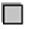  Curriculum Vitae prestator 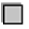 Cod IBAN prestator Fișa personală prestator (formular tip A12)  sauDeclarație privind alegerea Casei de sănătate (formular tip A14)Conducător compartimentȘEF OMTTC,GABRIELA IUDITA CRIȘAN SemnăturaDirecția Resurse UmaneDirecția Resurse UmaneTip convenție     dependentă                         independentăGaranție de bună execuție     DA                        NUSursa de finanțareAlte observațiiSemnătura 